Na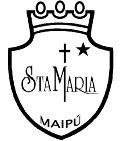 RETROALIMENTACIÓN                                                                                                Semana 1 de Junio OA: TO UNDERSTAND VOCABULARY RELATED TO HEALTHY HABITS AND UNHEALTHY HABITS. 1.- Circle the healthy habits and underline the unhealthy habits shown below.  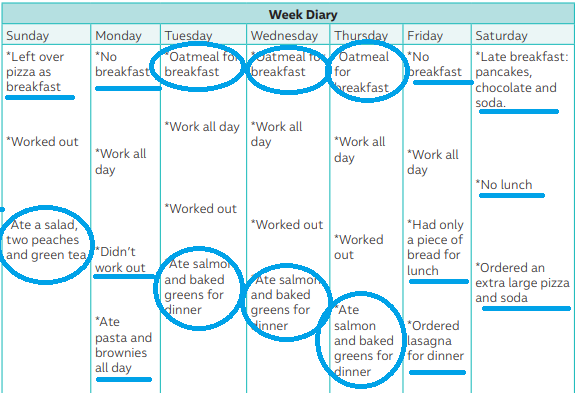 - Healthy habits: • Ate a salad. • Two peaches and green tea.• Oatmeal for breakfast. • Ate salmon and baked greens for dinner. Unhealthy habits: • Left over pizza as breakfast. • No breakfast. • Ate pasta and brownies all day. • Had only a piece of bread for lunch. • Ordered lasagna for dinner. • Ordered an extra large pizza and soda. • No lunch. • Late breakfast: pancakes, chocolate and soda.  